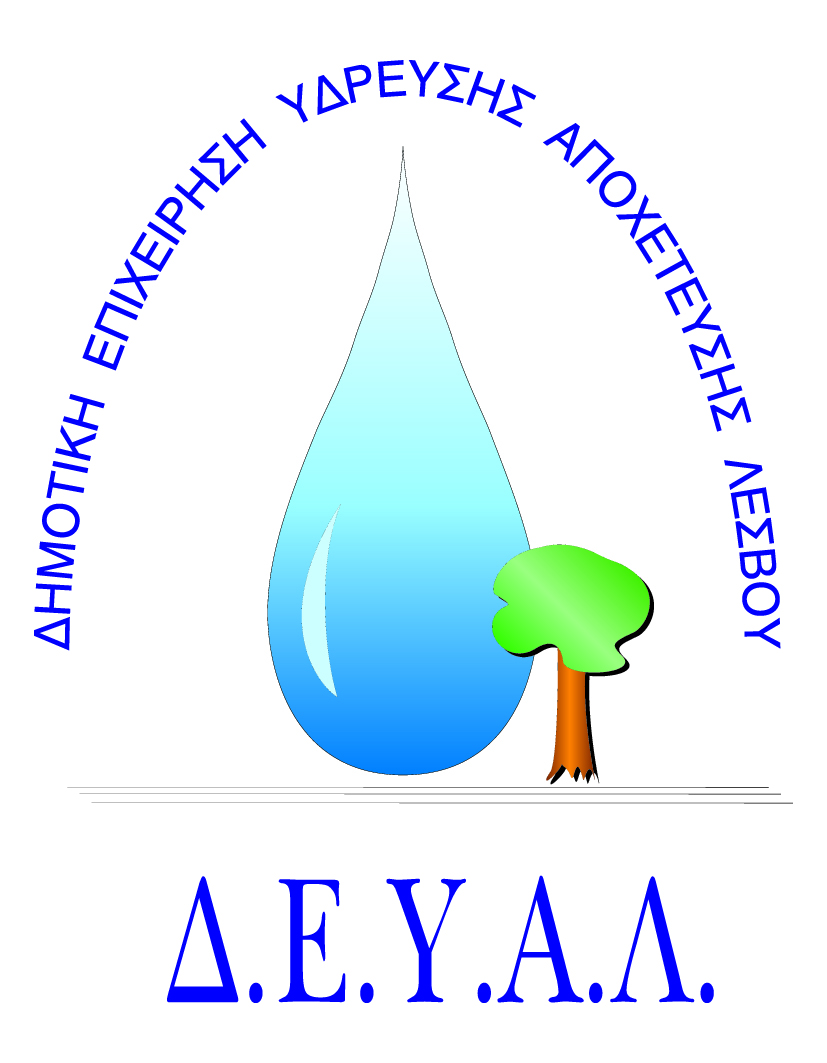                                      ΤΕΧΝΙΚΕΣ ΠΡΟΔΙΑΓΡΑΦΕΣ                                                   ΤΕΥΧΟΣ 5Σύμφωνα με την ΣΣΕ της ΠΟΕ-ΔΕΥΑ και το άρθρο 8  που αναφέρει «Στους εργαζόμενους που υπάγονται στην παρούσα σύμβαση χορηγούνται τα ακόλουθα είδη ένδυσης και υπόδησης. Χειμερινή ένδυση, που χορηγείται μέχρι την 1η Οκτωβρίου εκάστου έτους: Δύο (2) παντελόνια τύπου τζιν, δύο (2) υποκάμισα τύπου φανέλα, ένα (1) πουλόβερ, ένα (1) μπουφάν και ένα (1) ζευγάρι μποτάκια με επένδυση. Θερινή ένδυση, που χορηγείται μέχρι 1η Ιουνίου εκάστου έτους: Δύο (2) παντελόνια τύπου τζιν, δύο (2) υποκάμισα κοντομάνικα, ένα (1) μπουφάν τύπου τζιν θερινό και ένα (1) ζευγάρι μποτάκια χωρίς επένδυση. Στις διαδικασίες προμήθειας των ειδών ένδυσης θα συμμετέχει και εκπρόσωπος των εργαζομένων».  Η μελέτη αφορά την προμήθεια της χειμερινής και θερινής  ένδυσης για το προσωπικό της Δ.Ε.Υ.Α Λέσβου ανάλογα με τη θέση εργασίας τους. Είδη ένδυσης δικαιούνται  εξήντα εννέα (69) άτομα, σύμφωνα με την ΣΣΕ της ΠΟΕ ΔΕΥΑ,  όπου θα τους δοθεί η θερινή και η χειμερινή ένδυση. Για τα παντελόνια θα τηρηθούν οι κάτωθι όροι: Θα κατασκευασθούν επί μέτρω και με τις απαραίτητες πρόβες, προς τέλεια εφαρμογή στα σώματα των δικαιούχων. Τα παντελόνια θα κατασκευαστούν από ύφασμα  καλής ποιότητας ύφασμα jean σύνθεσης 97% βαμβάκι 3% ελαστάν, ανθεκτικής κατασκευής ύστερα από προηγούμενη κατεργασία ώστε να μην μαζεύουν στις πλύσεις και να μην ξεθωριάζουν. Η κατασκευή των παντελονιών θα είναι η συνήθης των πολιτικών ενδυμασιών, χωρίς ρεβέρ, να έχει δύο τσέπες μπροστά και δύο πίσω. Το φερμουάρ θα είναι μεταλλικό αρίστης ποιότητας. Η ζώνη του παντελονιού θα έχει επτά θηλάκια για στερέωση της ζώνης. Γενικώς η εργασία κοπής και ραφής πρέπει να είναι επιμελημένη και στερεά, που αποτρέπουν σκισίματα αλλά και μικροτραυματισμούς σύμφωνα με τους όρους καλής εκτελέσεως. Υλικά ραφής, φόδρες, ενισχύματα εξωτερικά κ.λπ., θα είναι αρίστης ποιότητας. Θα είναι άνετα στην εφαρμογή τους, καλαίσθητα με κλασσική γραμμή στενά η φαρδιά ,ανάλογα με την προτίμηση κάθε εργαζομένου.  Θα κλείνουν με μεταλλικό φερμουάρ αρίστης ποιότητας και κατασκευής τύπου ΖΑΜΑ και κουμπί και  κουμπί τρουκ για τα γυναικεία.  Θα πλένονται στο πλυντήριο στους 40Ο  κελσίου. Για τα πουκάμισα θερινά θα τηρηθούν οι κάτωθι όροι:      Α.ΥΠΟΚΑΜΙΣΑ ΘΕΡΙΝΑ (ΑΝΔΡΙΚΑ)   2.1 Θα είναι κατασκευασμένα από βαμβακερό ύφασμα 100%, χρώματος σιέλ σκούρο.  2.2. Θα είναι μακρυμάνικα και θα διαθέτουν μια τσέπη στην αριστερή μπροστινή πλευρά.  2.3. Θα έχουν κανονική πατιλέτα και θα κουμπώνουν με μικρά άσπρα κουμπιά.  2.4. Θα διαθέτουν κανονικό κλασικό γιακά και τα μανίκια στο τελείωμά τους θα διαθέτουν μανσέτες με κουμπιά.Β.ΥΠΟΚΑΜΙΣΑ ΘΕΡΙΝΑ (ΓΥΝΑΙΚΕΙΑ)   2.1. Θα είναι κατασκευασμένα από βαμβάκι, χρώματος λευκού.  2.2. Θα διαθέτουν μέγιστη ποιότητα ,ανθεκτικότητα και απαλή υφή.  2.3. Η Λαιμόκοψη θα είναι στρογγυλή με άνοιγμα μέχρι τη μέση, το οποίο θα κλείνει με κουμπιά μικρά λευκού χρώματος.  2.4. Θα υπάρχουν πλαϊνά λουράκια στο ύψος των ώμων που θα δίνουν ευελιξία για το ύψος των μανικιών.  2.5. Το μήκος θα φτάνει στο ύψος των γοφών και θα τελειώνει σε στρογγυλάδα μπρος πίσω. Για τα υποκάμισα τύπου φανέλα, χειμερινά θα τηρηθούν οι κάτωθι όροι:Α.ΥΠΟΚΑΜΙΣΑ ΤΥΠΟΥ ΦΑΝΕΛΑ (ΑΝΔΡΙΚΑ)    3.1 Θα είναι κατασκευασμένα από ύφασμα φανέλα βαμβάκι 100%, χρώματος μπλε.  3.2 Θα είναι μακρυμάνικα και θα διαθέτουν δυο τσέπες στην αριστερή και δεξιά πλευρά, απλές χωρίς πατ.  3.3 Θα έχουν κανονική πατιλέτα, και θα κουμπώνουν με μικρά άσπρα κουμπιά.  3.4 Θα διαθέτουν κανονικό γιακά και τα μανίκια στο τελείωμα τους θα διαθέτουν μανσέτες με κουμπιά.Β.ΥΠΟΚΑΜΙΣΑ ΤΥΠΟΥ ΦΑΝΕΛΑ (ΓΥΝΑΙΚΕΙΑ)  3.1 Θα είναι κατασκευασμένα από ύφασμα φανέλα βαμβάκι 100%, χρώματος καμηλό, μπορντό και βιολετί σκούρο.  3.3  Θα είναι μακρυμάνικα και θα διαθέτουν δυο τσέπες μικρές στην μπροστινή πλευρά αριστερά και δεξιά .  3.3 Θα έχουν κανονική πατιλέτα και θα κουμπώνει με μικρά κουμπιά ανάλογου χρώματος.  3.4 Θα διαθέτουν κανονικό μικρό μαλακό γιακά και τα μανίκια στο τελείωμά τους θα διαθέτουν μανσέτες με κουμπιά ανάλογου χρώματος.  3.5 Η Υφή τους θα είναι πολύ μαλακή και η γραμμή τους θα ακολουθεί την γραμμή του σώματος με ελαφρύ στήσιμο στη μέση. 4) Για τα μπουφάν τύπου τζιν θερινό θα τηρηθούν οι κάτωθι όροι: Α. ΜΠΟΥΦΑΝ ΤΥΠΟΥ ΤΖΙΝ ΘΕΡΙΝΟ (ΑΝΔΡΙΚΟ)    4.1 Θα είναι καλαίσθητο με καλή εφαρμογή και άνετο ως προς την γραμμή του (όχι στενό, ούτε κοντό). Η σύνθεσή του θα αποτελείται από βαμβάκι και πολυέστερ (ενδεικτικά βαμβάκι 97% και πολυέστερ 3%).  4.2 Θα έχει αποσπώμενα μανίκια, τα οποία θα μπορούν να αποσπώνται με χρήση μεταλλικού φερμουάρ, άριστης ποιότητας και κατασκευής τύπου ΖΑΜΑ.  4.3 Θα φέρει στο μπροστινό μέρος μεταλλικό φερμουάρ αρίστης ποιότητας και γερής κατασκευής τύπου ΖΑΜΑ για το κλείσιμο του μπουφάν.  4.4 Θα φέρει στα μανίκια για το κλείσιμό τους μεταλλικά κουμπιά γερής κατασκευής.  4.5 Θα φέρει εξωτερικά, στο μπροστινό μέρος, δυο εσωτερικές τσέπες (χωνευτές), λοξές ικανού βάθους και ανοίγματος, γερής κατασκευής, με ενίσχυση στις άκρες των ανοιγμάτων.  4.6 Θα φέρει δυο εσωτερικές τσέπες , όχι λοξές, ικανού βάθους και ανοίγματος,  γερής κατασκευής , με ενισχυμένες τις άκρες των ανοιγμάτων.Β. ΜΠΟΥΦΑΝ ΤΥΠΟΥ ΤΖΙΝ ΘΕΡΙΝΟ (ΓΥΝΑΙΚΕΙΟ)    4.1 Θα είναι καλαίσθητο με καλή εφαρμογή και η γραμμή του θα είναι μεσάτη. Η ποιότητά του θα είναι βαμβάκι και πολυέστερ (ενδεικτικά βαμβάκι 97% και πολυέστερ 3%).  4.2 Θα έχει στο ύψος του στήθους δυο τσέπες , τύπου πατ που θα κλείνουν με κουμπί.  4.3 Στο μπροστινό μέρος το σχέδιο θα είναι με ωμίτη και τρία φύλλα η κάθε πλευρά ραμμένα με διπλή εξώγαζη ραφή. Στο πίσω μέρος το σχέδιο θα είναι με ωμίτη και τρία φύλλα ένα μεγάλο στη μέση της πλάτης και δυο μικρά στα πλαϊνά ραμμένα με διπλή εξώγαζη ραφή.  4.4 Θα κλείνει μπροστά με μεταλλικά κουμπιά και το μήκος του θα φτάνει στο ύψος των γοφών.  4.5 Το ύφασμα θα είναι κατεργασμένο για να μη μαζεύει στις πλύσεις , το χρώμα του κλασικό μπλε ίσως με ελαφρό ξέβαμμα.  4.6 Το τελείωμα στα μανίκια θα είναι  με μανσέτες οι οποίες θα κλείνουν με μεταλλικό κουμπί. 5) Για τα μπουφάν χειμερινό θα τηρηθούν οι κάτωθι όροι: Α. ΜΠΟΥΦΑΝ ΧΕΙΜΕΡΙΝΟ (ΑΝΔΡΙΚΟ)                5.1 Στο χειμερινό μπουφάν η τεχνολογία κατασκευής του θα προσφέρει προστασία από το νερό και την υγρασία του σώματος κρατώντας το στεγνό κάτω και από την πιο δυνατή βροχή. Μια αδιάβροχη και αναπνέουσα μεμβράνη από πολυουρεθάνη με μικροπόρ θα εμποδίζει το νερό να διαπεράσει το ύφασμα ενώ θα επιτρέπει στην υγρασία του σώματος να διαφεύγει με την μορφή υδρατμών.  5.2 Θα έχει αντιανεμικές ιδιότητες.  5.3 Θα έχει ελαφριά και μαλακή μόνωση που θα προσφέρει τη μεγαλύτερη συγκράτηση θερμότητας.  5.4 Θα διαθέτει ενσωματωμένη κουκούλα.  5.5 Θα διαθέτει 2 τσέπες με φερμουάρ στο εμπρός μέρος.  5.6 Θα διαθέτει 2 τσέπες με φερμουάρ στο εσωτερικό μέρος του μπουφάν.5.7 Το χρώμα του θα είναι μπλε σκούρο  Β. ΜΠΟΥΦΑΝ ΧΕΙΜΕΡΙΝΟ (ΓΥΝΑΙΚΕΙΟ)5.1 Θα είναι κατασκευασμένο από  πολυαμίδιο  και πολυέστερ (ενδεικτικά βαμβάκι 52% και πολυέστερ 48%). Η φόδρα θα είναι από 100% πολυέστερ.  5.2 Θα διαθέτει ίσιο γιακά και φερμουάρ δυο κατευθύνσεων.  5.3 Θα διαθέτει δυο σκιστές τσέπες στο μπροστινό μέρος.  5.4 Το μήκος του θα κυμαίνεται από 75-80 εκατοστά.  5.5 Το χρώμα του θα είναι μπλε σκούρο.  5.6 Θα διαθέτει φοδραρισμένη και αποσπώμενη κουκούλα.  5.7 Θα πλένεται στο πλυντήριο στους 40Ο  βαθμούς. 6) Για τα πουλόβερ θα τηρηθούν οι κάτωθι όροι: Β.ΠΟΛΟΒΕΡ (ΑΝΔΡΙΚΟ)    6.1 Θα είναι κατασκευασμένο από μαλλί..  6.2 Θα έχει ελαφρά στενή μανικοκόλληση.  6.3 Τα τελειώματα θα είναι με λαστιχωτή πλέξη στις μανσέτες και στην βάση.  6.4 Η λαιμόκοψη θα είναι σε σχήμα V.  6.5 Θα είναι εύκολο στη συντήρηση και θα πλένεται στο πλυντήριο.  6.6 Οι αποχρώσεις του θα είναι στο μαύρο , μπλε , μπορντό.Β.ΠΟΛΟΒΕΡ (ΓΥΝΑΙΚΕΙΟ)  6.1 Θα είναι κατασκευασμένο από μαλλί.  6.2 Θα έχει ελαφρά στενή μανικοκόλληση.  6.3 Τα τελειώματα θα είναι με λαστιχωτή πλέξη στις μανσέτες και στην βάση.  6.4 Η λαιμόκοψη θα είναι σε σχήμα V.  6.5 Θα είναι εύκολο στη συντήρηση και θα πλένεται στο πλυντήριο.  6.6 Οι αποχρώσεις του θα είναι στο μαύρο, ,καμηλό, βιολετί σκούρο. 7) Για τα μποτάκια θερινά χωρίς επένδυση θα τηρηθούν οι κάτωθι όροι: Α.ΜΠΟΤΑΚΙ ΘΕΡΙΝΟ ΧΩΡΙΣ ΕΠΕΝΔΥΣΗ (ΑΝΔΡΙΚΟ)7.1 Nα είναι χαμηλό και να αποτελείται από δέρμα καλής ποιότητας σε καφέ η μαύρη απόχρωση.  7.2 Να διαθέτει ειδικό σχεδιασμό ανατομικό για να προσφέρει άνεση και ασφάλεια.  7.3 Να είναι φοδραρισμένο εσωτερικά με δερμάτινη επένδυση.  7.4 Να επιτρέπει στο πόδι να αναπνέει.  7.5 Να δένει με κορδόνια .  7.6 Να είναι αντικραδασμικό.Β.ΜΠΟΤΑΚΙ ΘΕΡΙΝΟ ΧΩΡΙΣ ΕΠΕΝΔΥΣΗ (ΓΥΝΑΙΚΕΙΟ)7.1 Το μποτάκι να είναι χαμηλό δερμάτινο η καστόρ, ταμπά η μαύρο.  7.2 Να δένει με κορδόνια ψηλά στον αστράγαλο.  7.3 Η σόλα του να είναι δερμάτινη και το τακούνι ξύλινο από 3,5 έως 6 πόντους. 8) Για τα μποτάκι χειμερινό με επένδυση θα τηρηθούν οι κάτωθι όροι:Α.ΜΠΟΤΑΚΙ ΧΕΙΜΕΡΙΝΟ ΜΕ ΕΠΕΝΔΥΣΗ (ΑΝΔΡΙΚΟ) 8.1 Να αποτελείται από δέρμα καλής ποιότητας σε καφέ η μαύρη απόχρωση.  8.2  Να είναι ιδανικό για την εργασία ,την ορειβασία ,την πεζοπορία.  8.3 Να διαθέτει ειδικό σχεδιασμό ανατομικό για να προσφέρει άνεση και ασφάλεια.  8.4 Να είναι αδιάβροχο αλλά να επιτρέπει στο πόδι να αναπνέει .  8.5 Ο πάτος του να είναι απορροφητικός και να προσφέρει μέγιστη υποστήριξη και ισορροπία στο πέλμα.  8.6 Η σόλα του να είναι κατασκευασμένη από ελαστικό για να παρέχει τριβή και να αποφεύγει την ολίσθηση.  8.7 Να δένει με κορδόνι καλής ποιότητας.Β.ΜΠΟΤΑΚΙ ΧΕΙΜΕΡΙΝΟ ΜΕ ΕΠΕΝΔΥΣΗ (ΓΥΝΑΙΚΕΙΟ)  8.1 Να είναι ψηλό, δερμάτινο η καστόρ αδιάβροχο σε καφέ, ταμπά η μαύρο.  8.2 Να διαθέτει ειδικό σχεδιασμό ανατομικό για να προσφέρει άνεση και ασφάλεια.  8.3 Να διαθέτει εσωτερική επένδυση από γούνα καλής ποιότητας.  8.4 Η σόλα του να είναι από ελαστικό για άνετο και μαλακό βάδισμα.  8.5 Το τακούνι του θα είναι από 3,5 έως 6 πόντους . Όλα τα ρούχα θα φέρουν επί ποινή αποκλεισμού στο εσωτερικό τους επιγραμμένη ταμπέλα με όλες τις απαραίτητες πληροφορίες δηλαδή σύνθεση του υφάσματος, μέγεθος και οδηγίες περιποίησης.     Για όλα τα προαναφερόμενα είδη, τα μεγέθη και τα νούμερα θα καθορισθούν     επακριβώς, μετά την υπογραφή της σύμβασης, σύμφωνα με τα νούμερα και τα μεγέθη των εργαζομένων.Δημοτική Επιχείρηση Ύδρευσης Αποχέτευσης ΛέσβουΤΜΗΜΑ ΠΡΟΜΗΘΕΙΩΝΤαχ. Δ/νση	: Ελ. Βενιζέλου 13-17Ταχ. Κωδ.	: 81132 ΜυτιλήνηΠληροφορίες	: Πολυχρόνης Γιάννης Τηλέφωνο	: 2251041966Fax		: 2251041966Ε-mail	           : promithion@deyamyt.gr  ΠΡΟΜΗΘΕΙΑ:Προμήθεια ειδών ένδυσης και υπόδησης του προσωπικού της ΔΕΥΑ Λέσβου για το έτος 2019Δημοτική Επιχείρηση Ύδρευσης Αποχέτευσης ΛέσβουΤΜΗΜΑ ΠΡΟΜΗΘΕΙΩΝΤαχ. Δ/νση	: Ελ. Βενιζέλου 13-17Ταχ. Κωδ.	: 81132 ΜυτιλήνηΠληροφορίες	: Πολυχρόνης Γιάννης Τηλέφωνο	: 2251041966Fax		: 2251041966Ε-mail	           : promithion@deyamyt.gr  ΑΡΙΘΜΟΣ ΜΕΛΕΤΗΣ:112/19Δημοτική Επιχείρηση Ύδρευσης Αποχέτευσης ΛέσβουΤΜΗΜΑ ΠΡΟΜΗΘΕΙΩΝΤαχ. Δ/νση	: Ελ. Βενιζέλου 13-17Ταχ. Κωδ.	: 81132 ΜυτιλήνηΠληροφορίες	: Πολυχρόνης Γιάννης Τηλέφωνο	: 2251041966Fax		: 2251041966Ε-mail	           : promithion@deyamyt.gr  ΧΡΗΜΑΤΟΔΟΤΗΣΗ: ΙΔΙΟΙ ΠΟΡΟΙ ΔΕΥΑΛΔημοτική Επιχείρηση Ύδρευσης Αποχέτευσης ΛέσβουΤΜΗΜΑ ΠΡΟΜΗΘΕΙΩΝΤαχ. Δ/νση	: Ελ. Βενιζέλου 13-17Ταχ. Κωδ.	: 81132 ΜυτιλήνηΠληροφορίες	: Πολυχρόνης Γιάννης Τηλέφωνο	: 2251041966Fax		: 2251041966Ε-mail	           : promithion@deyamyt.gr  ΠΡΟΫΠΟΛΟΓΙΣΜΟΣ:17.250,00 € χωρίς Φ.Π.Α.Ο ΠΡΟΪΣΤΑΜΕΝΟΣ ΤΜΗΜΑΤΟΣ ΠΡΟΜΗΘΕΙΩΝΔΕΥΑΛΟ ΔΙΕΥΘΥΝΤΗΣ ΟΙΚΟΝΟΜΙΚΗΣ & ΔΙΟΙΚΗΤΙΚΗΣ ΥΠΗΡΕΣΙΑΣΔΕΥΑΛΓΙΑΝΝΗΣ ΠΟΛΥΧΡΟΝΗΣΜΙΧΑΛΗΣ ΜΑΡΑΜΠΟΥΤΗΣ